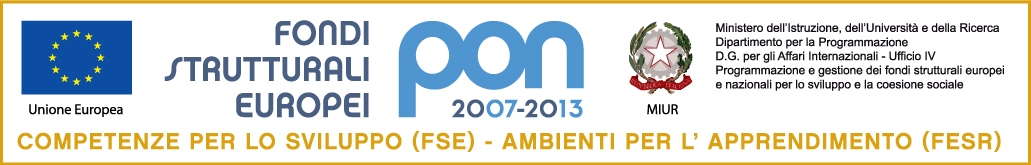 ISTITUTO COMPRENSIVO STATALE  “Antonio Genovesi” SAIC87700CVia Domenico Amato,  2 c.a.p. 84099 SAN CIPRIANO PICENTINO (SA)Tel .e Fax 089861753  e. mail :  saic87700c@istruzione.itwww.icsanciprianopicentino.gov.it   PEC: SAIC87700C@PEC.ISTRUZIONE.IT      C.F.95075020651REGOLAMENTO DEL CORSO AD INDIRIZZO MUSICALEIl presente regolamento è redatto tenendo conto della seguente normativa vigente, in materia di insegnamento dello strumento musicale nella scuola secondaria di I grado:- D.M. del 6 agosto 1999 n. 235 - Riconduzione ad ordinamento dei corsi sperimentali ad indirizzo musicale nella scuola media ai sensi della legge 3.05.1999 n. 124 art.11, comma 9- D.M. del 6 agosto 1999 n. 201 - Corsi ad Indirizzo Musicale nella scuola Media - Riconduzione e Ordinamento - Istituzione classe di concorso di "Strumento Musicale" nella scuola media.Premessa«L'insegnamento strumentale costituisce integrazione interdisciplinare ed arricchimento dell'insegnamento obbligatorio dell'educazione musicale nel più ampio quadro delle finalità della scuola secondaria di I grado e del progetto complessivo di formazione della persona. Esso concorre, pertanto, alla più consapevole appropriazione del linguaggio musicale, di cui fornisce all'alunno una piena conoscenza, integrando i suoi aspetti tecnico-pratici con quelli teorici, lessicali, storici e culturali che insieme costituiscono la complessiva valenza dell'educazione musicale; orienta quindi le finalità di quest'ultima anche in funzione di un più adeguato apporto alle specifiche finalità dell'insegnamento strumentale stesso. Sviluppare l'insegnamento musicale significa fornire agli alunni, destinati a crescere in un mondo fortemente segnato dalla presenza della musica come veicolo di comunicazione, spesso soltanto subita, una maggiore capacità di lettura attiva e critica del reale, una ulteriore possibilità di conoscenza, espressione e coscienza, razionale ed emotiva, di sé.Obiettivo del corso triennale, quindi, una volta fornita una completa e consapevole alfabetizzazione musicale, è porre alcuni traguardi essenziali che dovranno essere da tutti raggiunti. Il rispetto delle finalità generali di carattere orientativo della scuola secondaria di I grado non esclude la valorizzazione delle eccellenze».(Indicazioni generali di cui all’Allegato A al D.M. n. 201/99)L’insegnamento dello strumento musicale nella nostra Scuola Secondaria di primo grado, ha preso il via in forma di sperimentazione nell’anno scolastico 2012/2013.Esso non  va confuso con laboratori o altre attività musicali ma si configura come specifica offerta formativa organizzata con le modalità previste dal D.M. 201/99.Gli strumenti presenti nella nostra scuola sono i seguenti: SASSOFONO, CLARINETTO, VIOLINO, FLAUTOLa scuola, attraverso lo studio dello strumento, si propone di raggiungere i seguenti obiettivi:a. promuovere la formazione globale dell’alunno offrendo, attraverso l’esperienza musicale resa più completa dallo studio dello strumento, occasioni di maturazione logica, espressiva, comunicativa;b. offrire all’alunno, attraverso l’acquisizione di specifiche competenze musicali, ulteriori occasioni di sviluppo e orientamento delle proprie potenzialità;c. fornire ulteriori occasioni di integrazione e di crescita anche per gli alunnid. accrescere il gusto del vivere in gruppo;e. avviare gli alunni a sostenere un’esibizione pubblica gestendo la propria emotività;Art. 1 :- Il corso ad indirizzo musicale è opzionale. La volontà di frequentare il corso è espressa all’atto dell’iscrizione alla classe prima. Una volta scelto, lo strumento musicale è materia curricolare, ha la durata di tre anni ed è parte integrante del piano di studio dello studente e materia degli esami di stato, al termine del primo ciclo d’istruzione.Art. 2 :- La scelta dell’indirizzo musicale avviene all’atto dell’iscrizione on line alla classe prima, compilando l'apposito modulo predisposto dalla scuola. Nella domanda di iscrizione ai corsi musicali, la famiglia darà un ordine di priorità circa la preferenza ad uno o più strumenti tra quelli attivati e di cui la scuola fornisce l’insegnamento. Tale indicazione non è vincolante per la commissione, ma si intende come puramente indicativa. Infatti, l'ordine di preferenza non darà alcun diritto di precedenza e alcuna certezza dell’effettiva ammissione al corso segnalato. -   Non è richiesta agli aspiranti alcuna conoscenza musicale di base. - Per l’ accesso allo studio dello strumento è prevista una apposita prova orientativo - attitudinale predisposta dalla Scuola, sulla base della quale i docenti di strumento ammetteranno gli alunni allo studio dello strumento più appropriato a ciascuno.Art 3:-  L’alunno, una volta ammesso al corso ad indirizzo musicale, è tenuto ad attenersi alle norme contenute nel Regolamento d’Istituto anche durante la frequenza pomeridiana. Le ore pomeridiane di lezione individuale (della durata massima di 1 ora con cadenza settimanale) e collettive (della durata di 2 ore a settimana) costituiscono orario scolastico a tutti gli effetti; esse concorrono alla formazione del monte ore annuale ed all’ammissione allo scrutinio finale. Il voto di strumento musicale contribuisce alla formazione della media al pari di ogni altra disciplina. Alla fine del triennio, nel corso degli esami di profitto, l’allievo dovrà svolgere una prova completamente dedicata allo strumento musicale studiato, che attesterà le competenze acquisite. Gli alunni sono tenuti obbligatoriamente a: a. frequentare con regolarità le lezioni; b. eseguire a casa le esercitazioni assegnate; c. avere cura dell’equipaggiamento strumentale, sul quale la scuola non ha nessuna responsabilità; d. partecipare alle varie manifestazioni musicali, organizzate dalla scuola e alle relative prove. Inoltre:-Non è consentito cambiare strumento nel corso del triennio;-Non è consentito ritirarsi nel corso del triennio (salvo non ammissione alla classe successiva);-Non è consentito entrare a far parte del corso negli anni successivi alla prima classe;-È OBBLIGATORIO frequentare tutte le materie: musica d’insieme/teoria-solfeggio e Strumento musicale;Art. 4:-Dopo 5 assenze continuative (non dovute a malattia) viene inviata lettera alla famiglia finalizzata ad un approfondimento complessivo della situazione;Le assenze dalle ore pomeridiane devono essere giustificate il mattino successivo all’insegnante della prima ora (valido sia per teoria e solfeggio/musica d’insieme e strumento). Per eventuali entrate e/o uscite anticipate vale il regolamento generale di Istituto. Se si è stati assenti anche il mattino è sufficiente una sola giustificazione per tutta la giornata;Al genitore spetterà anche rilevare il figlio alla fine della lezione individuale o di gruppo. La famiglia garantisce, altresì, la partecipazione alle manifestazioni musicali eventualmente programmate dalla scuola.  -Nel caso di assenze brevi del docente di strumento, la segreteria provvederà ad avvertire le famiglie degli alunni interessati, circa l’organizzazione effettiva dell’orario delle lezioni nei pomeriggi di assenza del docente.Art 5:- L’acquisto dello strumento, dei libri di testo ed il trasporto è a carico delle famiglie degli studenti;- E’ obbligatorio portare a scuola lo strumento e I libri, durante le ore di lezione;Art 6:- Le ore di strumento musicale saranno effettuate con due rientri pomeridiani (dal lunedì al venerdì)- Non è possibile cambiare l’orario personale stabilito all’inizio dell’anno scolastico, salvo diversa decisione del Dirigente Scolastico (in conseguenza di valide e comprovate motivazioni);- Durante l’anno scolastico, in previsione di concerti, manifestazioni, partecipazione a concorsi e rassegne, è possibile una variazione dell’orario pomeridiano (accorpamento di più ore per prove d’insieme). Di tale variazione sarà data preventiva comunicazione alle famiglie degli interessati.Art 7:-Al corso ad indirizzo musicale, si accede previo superamento di una prova di ammissione orientativo- attitudinale. Lo scopo di queste prove orientative è quello di consentire a tutti i candidati di essere globalmente valutati in modo equo e non in relazione ad eventuali competenze musicali già acquisite. Questo per non avvantaggiare coloro che hanno già ricevuto una prima educazione musicale in ambienti extrascolastici. La Commissione Esaminatrice è composta dagli insegnanti di strumento musicale. Non è richiesta agli aspiranti alcuna conoscenza musicale di base.All’esame l’allievo potrà essere  accompagnato da un genitore o da chi ne fa le veci, secondo il calendario di convocazione che sarà comunicato a tempo debito.I docenti di strumento musicale della commissione della prova attitudinale, assegneranno gli strumenti ai singoli alunni.Tale assegnazione sarà  basata sui seguenti criteri:- attitudini manifestate durante la prova;- opzioni espresse in fase di iscrizione;- studio pregresso di uno strumento;- equo eterogeneità nella composizione delle classe di strumento.L’indicazione dello strumento più adatto allo specifico allievo, da parte dei docenti componenti la commissione, non è sindacabile, anche se, nei limiti del possibile, terrà conto delle indicazioni, non vincolanti fornite dalla famiglia all’atto dell’iscrizione .Art 8:- Considerata la procedura di iscrizione on line vigente, l’Istituto predispone la prova orientativo- attitudinale in tempi utili per consentire  ai genitori , nel caso di mancato superamento della prova medesima o di carenza dei posti disponibili , di presentare una nuova domanda di iscrizione, eventualmente ad altra scuola . Gli esiti della prova orientativo - attitudinale e l’attribuzione dello strumento di studio, vengono pubblicati all’albo (sito) dell’Istituto entro tempi brevi rispetto alla sua conclusione e, comunque, non oltre i dieci (10) giorni lavorativi, seguenti l’ultima sessione di prove. La pubblicazione della graduatoria di merito al sito d’Istituto vale a tutti gli effetti quale comunicazione ufficiale alle famiglie interessate. La prova è selettiva relativamente al numero dei posti di strumento disponibili per l’anno scolastico di riferimento.La graduatoria di merito sarà utilizzata per determinare la precedenza degli iscritti in relazione:1. all’ammissione al corso ad indirizzo musicale;2. alla scelta dello strumento musicale.In caso di parità di punteggio, per l’ammissione si procederà mediante sorteggio Si ricorre alla graduatoria anche in caso di trasferimento di alunno ad altra scuola durante l’anno scolastico, unico caso in cui si può determinare la costituzione di nuovi posti liberi.Art. 9:-  Il numero di alunni ammessi a frequentare il corso ad indirizzo musicale è determinato tenuto conto delle indicazioni espresse dall’art. 2 del D.M. n. 201/1999 e dalla Circolare Ministeriale che ogni anno il Ministero redige in materia di iscrizioni scolastiche. Art. 10: - Qualora, a fronte di un esito positivo della prova attitudinale e ad un collocamento utile nella conseguente graduatoria di merito, la famiglia non ritenesse di procedere alla frequenza al corso e allo strumento individuato dalla Commissione, la rinuncia deve pervenire in forma scritta al Dirigente Scolastico entro 5 giorni dalla comunicazione dell’esito della prova. Per ragioni didattiche, in nessun modo potranno essere accettate rinunce a iscrizioni avvenute, tranne che per casi eccezionali, previa autorizzazione della DS. L’inserimento nella classe di strumento renderà l’allievo titolare per l’intero triennio, durante il quale non saranno ammesse domande di esonero, né assenze reiterate.Art. 11 : Gli alunni  che hanno scelto l’insegnamento dello strumento musicale , dopo aver superato la prova orientativa – attitudinale, saranno distribuiti , per gruppi, nelle diverse sezioni della scuola.  Ciò al fine di garantire la formazione di gruppi classe , il più possibile eterogenei dal punto di vista relazionale e comportamentale, considerate le piccole dimensioni della nostra scuola.Qualora, nelle more, venga emessa circolare ministeriale, che imponga , in modo perentorio , la formazione della sezione musicale, la scuola provvederà come disposizione.Art. 12 : - I corsi sono strutturati secondo la normativa vigente, in orario pomeridiano. In particolare, le ore di insegnamento sono destinate: alla pratica strumentale individuale e/o per piccoli gruppi anche variabili nel corso dell’anno (un’ora settimanale); all'ascolto partecipativo e alle attività di musica di insieme (due ore settimanali); nonché alla teoria e lettura della musica. Quest’ultimo insegnamento può essere impartito anche per "gruppi strumentali” (art. 3 D.M. 201 del 6/08/1999).  Il presente Regolamento , che fa parte integrante del Regolamento di Istituto, è stato approvato nella seduta del Collegio Docenti e del Consiglio di Istituto del 15/01/2016